Управление Росреестра по Курской области напоминает, что с 1 января 2017 года появилась возможность подать единое заявление на проведение государственного кадастрового учета и государственной регистрации права.Это означает, что заявитель может обратиться в орган регистрации прав всего один раз, и в течении 12 рабочих дней, при подаче документов через офисы ОБУ «МФЦ», будут осуществлены и государственный кадастровый учет и государственная регистрация права.Введение единой процедуры значительно упрощает процедуру оформления недвижимости и сокращает сроки ее проведения.В соответствии со статьей 14 Федерального закона от 13.07.2015 г. №218-ФЗ «О государственной регистрации недвижимости» (далее – Закон) единая процедура проводится в следующих случаях:- создание объекта недвижимости;- образование объекта недвижимости;- прекращение существования объекта недвижимости, права на который зарегистрированы в Едином государственном реестре недвижимости;- образование или прекращение существования части объекта недвижимости, на которую распространяются ограничения прав и обременения соответствующего объекта недвижимости, подлежащие в соответствии с федеральным законом государственной регистрации. Управление Росреестра по Курской области сообщает, что заявление на одновременное осуществление государственного кадастрового учета и государственной регистрации права можно подать при личном обращении в многофункциональный центр, Центры госуслуг «Мои документы», по почте, а также получить услугу в электронном виде через официальный сайт Росреестра (www.rosreestr.ru). Для этого необходимо в разделе «Электронные услуги сервисы», выбрать  «Кадастровый учет и регистрация прав (единая процедура)».Обращаем Ваше внимание, что на последнем шаге формирования на сайте Росреестра заявления, документы необходимо заверить электронной подписью.Срок осуществления единой процедуры в электронном виде составляет 10 рабочих дней.Также по возникшим вопросам каждый гражданин может обратиться в ведомственный центр телефонного обслуживания Росреестра (ВЦТО) по единому многоканальному бесплатному номеру: 8-(800)-100-34-34 (звонок из регионов России бесплатный).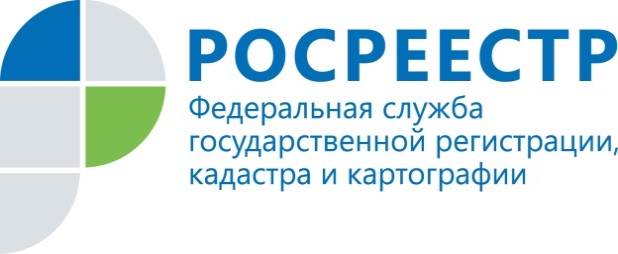 Управление Росреестра по Курской области сообщает о единой процедуре проведения кадастрового учета и регистрации прав